П О С Т А Н О В Л Е Н И Е	В соответствии с Решением Городской Думы Петропавловск-Камчатского городского округа от 31.10.2013 № 145-нд «О наградах и почетных званиях Петропавловск-Камчатского городского округа»,     Постановлением Главы Петропавловск-Камчатского городского округа от 31.10.2013 № 165 «О представительских расходах и расходах, связанных с приобретением подарочной и сувенирной продукции в Городской Думе Петропавловск-Камчатского городского округа»,     ПОСТАНОВЛЯЮ:за многолетнюю безупречную службу, личный вклад в работу ветеранской организации, активную гражданскую позицию и в честь 96-летия со дня образования Пограничной службы ФСБ России:Наградить Почетной грамотой Главы Петропавловск-Камчатского городского округа (в рамке) и вручить ценный подарок - альбом «Камчатка горячая земля у студеного моря» ветеранам - пограничникам Пограничной службы Северо-Востока России:Объявить Благодарность Главы Петропавловск-Камчатского городского округа (в рамке) и вручить ценный подарок - альбом «Камчатка горячая земля у студеного моря» Фалину Алексею Михайловичу, капитану 2 ранга.ГлаваПетропавловск-Камчатскогогородского округа                                                                           К.Г. Слыщенко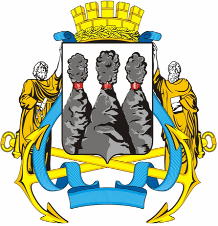 ГЛАВАПЕТРОПАВЛОВСК-КАМЧАТСКОГОГОРОДСКОГО ОКРУГА« 19 » мая 2014 г. № 66О награждении ветеранов - пограничников Пограничной службы Северо-Востока РоссииКолбасову Владимиру Федоровичу- полковнику в отставке;Маркину Василию Васильевичу-  капитану 1 ранга.